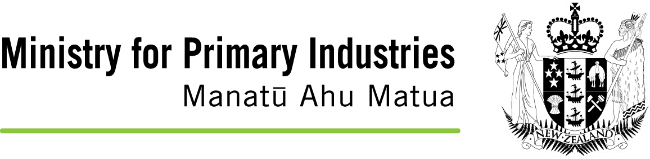 Ministry for Primary IndustriesVerification Services17 Maurice Wilson Avenue, Mangere PO Box 53030, Auckland NEW ZEALANDPh: (09) 909 2701www.mpi.govt.nzCERT4 Application for a Free Sale StatementExplanatory notes on the third page will help you complete this application.Email your completed form to: FreeSalesApplications@mpi.govt.nz.  For prompt and accurate processing of your application, please type all information. We prefer applications that are not handwritten or scanned.If you are a new client, email a completed CERT1 Certification Office New Client Registration form with your submission.* denotes a compulsory fieldIn submitting this application, I confirm that:1. The product description(s) shown overleaf accurately describe(s) the nature of the product(s) being exported.2. The product(s) is/are freely available in the New Zealand marketplaceSubmission of an application for a free sale statement to MPI via email is deemed a declaration from the exporter or operator that the details provided are complete and accurate. This process is subject to periodic checking by MPI.Explanatory notesA Free Sale Statement (previously called a Free Sale Advice Statement) is issued for food manufactured in New Zealand. It is issued to assist with a food product’s registration in a foreign market before its first entry.Email your completed form to: FreeSalesApplications@mpi.govt.nz  For prompt and accurate processing of your application, please type all information into the form. We prefer applications that are not handwritten or scanned.For Manufacturer and Registration Number or ID – provide the trading name (operator for RMP) and registration number or ID of manufacturer as listed in the appropriate register:Risk management programmes - animal products (including dairy) Public Register of Food Control Plans and Businesses Subject to a National ProgrammeA Free Sale Statement can be issued for multiple products, but all products listed on a statement must be freely available in the New Zealand marketplace or specifically formulated to be marketed overseas – they can’t be a mix of the two. If you have a mix of products, please submit two separate applications.For Product Category, enter “DS” for dietary supplement or “F” for foodIf your product contains animal product ingredients, provide the percentage content by weight in the appropriate column of the table. Animal products include: dairy products, lactose, meat, seafood, poultry, gelatine, eggs, honey, and bee products.If your product contains any dairy ingredients, enter the percentage by weight in the Dairy columnIf your product contains any honey or other bee products, enter the percentage by weight in the Bee products columnIf your product contains any other animal products (meat, seafood, poultry, egg), enter the combined percentage by weight in the Other animal products columnYour certificate will be scanned and emailed to you; no paper copy will be provided. You can either print the certificate or email it directly to your importer.For current fees and charges, please email FreeSalesApplications@mpi.govt.nzYour Name *Person submitting the applicationYour Company *Trading namePhone *Email *Your certificate will be emailed to this addressExporter *Company exporting the productImporting Country *Final destination countryManufacturer *Company that made the productRegistration No. / ID *RMP or Food Act 2014 registration of the manufacturerManufacturerPhysical Address *Enter the address in the following format: number and street, suburb (optional), city or province.  We require a street address, not a PO Box.Product Category *Product Description *Brand Name *Does the product contain animal product? *Dairy% by weightBee products% by weightOther animal productsCombined % by weight